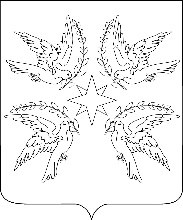 СОВЕТ Дружненского сельского поселения Белореченского района55 СЕССИЯ 4 СОЗЫВАРЕШЕНИЕ  21 февраля 2023 года                                                                                       №161пос. ДружныйКраснодарский крайО внесении изменений в решение Совета Дружненского сельского поселения Белореченского района от 24 декабря 2009 года № 23 «Об утверждении Положения о денежномсодержании муниципальных служащих и Положения о материальном стимулировании лиц, замещающих муниципальные должности и должности муниципальнойслужбы, в муниципальном образовании Дружненское сельское поселение Белореченского района» В соответствии с Федеральным законом от 2 марта 2007 года №25-ФЗ «О муниципальной службе в Российской Федерации», Законом Краснодарского края от 3 июня 2009 года №1741-КЗ «О внесении изменений в отдельные законодательные акты Краснодарского края, касающиеся вопросов муниципальной службы», Закона Краснодарского края от 8 июня 2007 года №1244-КЗ «О муниципальной службе в Краснодарском крае», Трудовым кодексом Российской Федерации в целях обеспечения социальных гарантий и упорядочения оплаты труда муниципальных служащих Дружненского сельского поселения Белореченского района, определения их денежного содержания, руководствуясь статьей 26 Устава Дружненского сельского поселения Белореченского района, Совет Дружненского сельского поселения Белореченского района р е ш и л:1. Внести в решение Совета Дружненского сельского поселения Белореченского района от 24 декабря 2009 года № 23 «Об утверждении Положения о денежном содержании муниципальных служащих и Положения о материальном стимулировании лиц, замещающих муниципальные должности и должности муниципальной службы, в муниципальном образовании Дружненское сельское поселение Белореченского района» в приложение 4 следующие изменения: 1.1. Пункт 1.1. раздела 1 изложить в следующей редакции:           «1.1. Настоящее Положение определяет порядок стимулирования лиц, замещающих муниципальные должности и должности муниципальной службы в Дружненском сельском поселении Белореченского района за качественное, своевременное и добросовестное исполнение должностных обязанностей, а также установление зависимости оплаты труда от выполнения каждым работником критериев оценки.».           1.2. Пункт 2.2. раздела 2 изложить в следующей редакции:            «2.2. Премии по результатам работы выплачиваются ежемесячно на основании распоряжения администрации Дружненского сельского поселения Белореченского района.».           1.3. Пункт 2.4. раздела 2 исключить, изменив соответственно нумерацию последующих пунктов.            1.4. Пункт 2.7. раздела 2 изложить в следующей редакции:           «2.7. В декабре текущего года с учетом обеспечения выплаты заработной платы за декабрь текущего года, на основании распоряжения администрации Дружненского сельского поселения Белореченского района, выплачивается годовая премия в пределах сложившейся экономии средств на оплату труда работников.».           1.5. Пункт 4.1. раздела 4 изложить в следующей редакции:          «4.1. Премии по результатам работы выплачиваются ежемесячно в соответствии с пунктом 2.3 настоящего Положения за фактически отработанное время в отчетном периоде, при соблюдении условий настоящего Положения.».          2. Настоящее решение опубликовать в средствах массовой информации.          3. Настоящее решение вступает в силу со дня его официального опубликования и распространяется на правоотношения, возникшие                  с 1 января 2023 года.Глава Дружненского сельского поселенияБелореченского района                                                                        А.Н. ШипкоПредседатель СоветаДружненского сельского поселенияБелореченского района                                                                     С.П. Симонян  